浙江海事局2019年度及第四季度辖区水上安全形势分析报告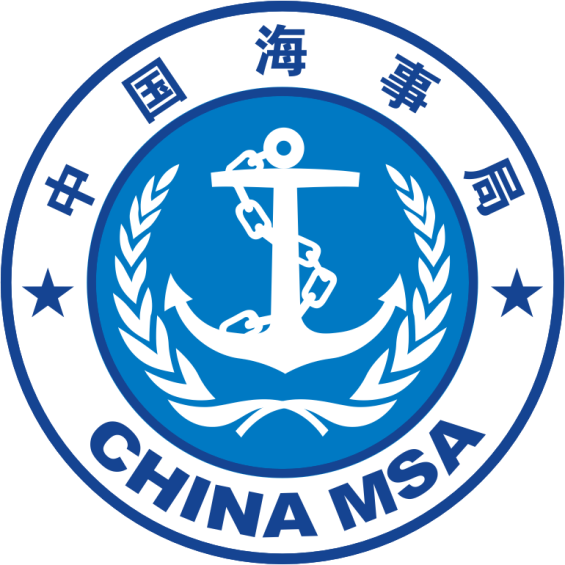 浙江海事局2020年1月1日浙江海事局2019年度及第四季度辖区水上安全形势分析报告一、辖区事故概况2019年辖区共发生一般等级及以上水上交通事故23件，死亡失踪45人（商船死亡失踪30人、渔船死亡失踪14人、三无农用船死亡失踪1人），沉船17艘，直接经济损失5556.35万元，同比事故件数下降34.3%、死亡失踪人数下降11.8%、沉船艘数下降26.1%、直接经济损失下降33.1%。其中，一般等级事故16件、同比减少13件、下降44.8%；较大等级事故7件、同比增加1件、上升16.7%；今年与去年辖区均未发生重大等级事故。其中：（一）运输船事故18.5件，死亡失踪30人，沉船13艘，直接经济损失4746.35万元，同比分别为事故件数下降31.5%、死亡失踪人数上升7.1%、沉船艘数下降27.8%、直接经济损失下降36.5%。（二）非运输船舶一般等级及以上事故4.5件，死亡失踪15人，沉船4艘，直接经济损失810万元，同比分别为事故件数下降43.8%、死亡失踪人数下降40%、沉船艘数下降20%、直接经济损失下降2.9%。（三）砂石运输船舶发生一般等级及以上事故7.5件，死亡失踪18人，沉船7艘，直接经济损失1610.35万元，四项指标同比分别下降11.8%、上升100%、下降30%和下降36.0%。（四）发生涉渔一般等级及以上碰撞事故4件（涉及8起商渔船碰撞事故，其中较大等级事故4起、一般等级事故4起），死亡失踪14人，沉船4艘，直接经济损失790万元，四项指标同比分别下降42.9%、下降36.4%、下降20%和下降1.7%。（五）非五星红旗船舶发生一般等级及以上事故6件，死亡失踪9人、船舶沉没4艘、直接经济损失1915万元，同比事故件数持平，死亡失踪人数减少1人、下降10%，沉船增加3艘、上升300%，直接经济损失增加1052万元、上升121.9%。（六）“三无”船舶发生一般等级及以上事故1.5件（涉及“三无”运输船、渔船及农用船各1艘），死亡失踪4人（运输船2人、渔船5人）、船舶沉没2艘（运输船、渔船各1艘），三项指标同比分别下降40%、下降42.9%、持平。（七）内河船舶在沿海水域发生一般等级事故3.5件（涉及内河船舶6艘），死亡失踪3人，沉船3艘、直接经济损失1200万元，同比事故件数上升16.7%、死亡失踪增加3人、沉船艘数下降25%、直接经济损失下降33.5%。（八）2019年辖区共发生水上交通小事故87件，同比减少5件、下降5.4%。 二、2019年度辖区等级以上事故统计分析（一）一般等级及以上事故四项指标同比“全面下降”。 分别为事故件数下降34.3%、死亡失踪人数下降11.8%、沉船艘数下降26.1%、直接经济损失下降33.1%。（详见表一、图一）表一：一般等级及以上事故四项指标统计表图一：一般等级及以上事故四项指标对比图      （二）运输船舶一般等级及以上事故四项指标同比“三降一升”。 分别为事故件数下降31.5%、死亡失踪人数上升7.1%、沉船艘数下降27.8%、直接经济损失下降36.5%。（详见表二、图二）表二：运输船舶一般等级及以上事故四项指标统计表图二：运输船舶一般等级及以上事故四项指标对比图    （三）非运输船舶一般等级及以上事故4.5件，死亡失踪15人，沉船4艘，直接经济损失810万元，四项指标同比“全面下降”，分别为事故件数下降43.8%、死亡失踪人数下降40%、沉船艘数下降20%、直接经济损失下降2.9%。（详见表三）表三：非运输船舶一般等级及以上事故四项指标统计表（四）辖区死亡失踪3人及以上的较大、重特大事故统计。2019年辖区我局辖区发生死亡失踪3人及以上水上交通事故7件。其中较大等级商渔船碰撞事故4件、商船之间碰撞事故2件、触碰事故1件；死亡失踪34人，其中商船人员死亡失踪24人、渔船人员死亡失踪10人。（五）2019年度各分支局辖区事故统计。（见下表四，图三、四）1、宁波局辖区发生一般等级及以上事故8件（较大等级事故4件、一般等级事故4件）、死亡失踪19人、沉船7艘、直接经济损失约2231.35万元；等级以上事故四项指标同比“全面上升”，分别为事故件数同比增加1件、上升14.3%；死亡失踪同比增加5人、上升35.7%；沉船同比增加3艘、上升75%；直接经济损失同比增加523.35万元、上升30.6%。事故四项指标分别占到我局辖区年度指标总数的34.8%、42.2%、41.2%和40.2%，所占比重比2018年分别增加14.8、15.8、23.8、19.6个百分点。尤其是发生4件较大等级事故、造成16人死亡失踪、船舶沉没4艘、直接经济损失831万元，四项指标分别占较大等级事故的57.1%、47.1%、57.1%和66.9%。2、舟山局辖区发生一般等级及以上事故10件（较大等级事故2件、一般等级事故8件）、死亡失踪18人、沉船7艘、直接经济损失约2912万元；事故件数同比减少3件、下降23.1%；死亡失踪同比增加1人、上升5.9%；沉船同比减少3艘、下降30%；直接经济损失同比减少1003万元、下降25.6%，四项指标同比“三降一升”，但事故四项指标占辖区比重较高，分别占到我局辖区年度指标总数的43.5%、40%、41.2%和52.4%，与2018年相比，除沉船艘数占比略降2.3个百分点，事故量、死亡失踪人数以及直接经济损失占比分别增加6.4、7.9、5.3个百分点。3、温州局辖区一般等级及以上事故四项指标同比“全面下降”，且降幅较大，共发生一般等级及以上事故3件（其中一般等级事故2件、较大等级事故1件），同比减少6件、下降66.7%；死亡失踪7人，同比减少9人，下降56.3%；沉船3艘，同比减少2艘、下降40%；直接经济损失103万元，同比减少1327万元、下降92.8%。四项指标分别占辖区年度指标总数的13%、15.6%、17.6%和1.9%。4、台州局辖区一般等级及以上事故四项指标同比“三升一降”，共发生一般等级事故2件，同比减少1件、下降33.3%，死亡失踪1人、同比减少5人、下降83.3%；未发生船舶沉没、同比减少2艘；直接经济损失310万元，同比增加39.35万元，上升14.5%。5、嘉兴局辖区未发生等级以上事故，同比事故件数减少2件，沉船减少1艘，直接经济损失减少866万元，今年与去年均未造成人员死亡失踪。6、杭州局辖区未发生等级以上事故，同比事故件数减少1件，沉船减少1艘，直接经济损失减少115万元，今年与去年均未造成人员死亡失踪。表四：各分支局辖区一般等级及以上事故分布统计图三：各分支局辖区一般等级及以上事故四项指标对比图四：2019年度各分支局辖区一般等级及以上事故比重（七）一般等级及以上事故等级与种类统计。2019年辖区共发生一般等级及以上事故23件，其中较大等级事故7件、一般等级事故16件，共涉及7个事故种类。其中，碰撞事故13件、同比下降38.1%，占事故总数的56.5%、增加3.5个百分点；造成死亡失踪36人、同比上升38.5%，占死亡失踪总人数的80%、减少2.1个百分点；沉船10艘、同比下降28.6%，占沉船总艘数的58.8%、下降2个百分点。自沉事故5件、同比下降37.5%，占事故总数的21.7%、减少1.2个百分点，造成死亡失踪4人、同比下降83.3%，占死亡失踪总人数的8.9%、减少36个百分点；沉船5艘、同比上升400%，占沉船总数29.4%、增加25个百分点。触碰、其他造成人员死亡类事故各1件、同比下降50%，触礁、火灾爆炸事故各1件，同比持平；风灾事故1件、同比增加1件。（详见表五、图五）表五：一般等级及以上事故种类分布统计图五：一般等级及以上事故种类比例分布图（八）一般等级及以上事故船舶种类与吨位分布。1、2019年辖区一般等级及以上事故共涉及12类船舶，其中砂石运输船舶发生一般等级及以上事故7.5件，死亡失踪18人，沉船7艘，直接经济损失1610.35万元，四项指标同比分别下降11.8%、上升100%、下降30%和下降36.0%，占年度四项指标总数的32.6%、40%、41.2%和28.9%，年度占比分别增加8.3个百分点、增加23个百分点、减少2.3个百分点和减少1.4个百分点，其中发生较大等级事故3件、导致20人死亡失踪（砂石船15人），占今年辖区较大等级事故总数的42.9%和58.8%；事故所致船舶沉没率较大， 11艘涉事砂石运输船舶沉没7艘，船舶沉没率达63.6%。涉及渔船一般等级及以上碰撞事故4件（涉及8起商渔船碰撞事故，其中较大等级事故4起、一般等级事故4起），死亡失踪14人，沉船4艘，直接经济损失790万元，四项指标同比分别下降42.9%、下降36.4%、下降20%和下降1.7%，分别占年度等级以上事故四项指标的17.4%、31.1%、23.5%和14.2%，年度占比分别增加2.6个百分点、减少10个百分点、增加1.8个百分点和增加4.5个百分点。油轮、散装化学品船以及LPG等危险品运输船舶事故1.5件、死亡1人、沉船1艘、直接经济损失600万元；干杂货船事故4件、死亡失踪11人、沉船4艘、直接经济损失1110万元，同比事故件数、死亡失踪人数持平，沉船艘数上升100%，直接经济损失上升2.6%；客船事故1件、未造成人员死亡失踪及船舶沉没；多用途船舶事故1件、沉船1艘；散货船事故1.5件、集装箱船事故各1.5件；涉及“三无”船舶事故1.5件。（详见表六）表六：一般等级及以上事故船舶种类分布统计2、2019年运输船舶发生一般等级及以上事故18.5件，其中500总吨以下船舶事故5.5件，占运输船舶事故总数的29.7%；500至1000总吨船舶事故0件，占运输船舶事故总数的0%；1000总吨至3000总吨船舶事故7件，占运输船舶事故总数的37.8%；3000总吨以上船舶事故6件，占运输船舶事故的32.4%。3000总吨以下船舶事故相对较多。（详见图六）图六：一般等级及以上运输船舶事故船舶吨位比例分布图（九）一般等级及以上事故发生水域统计。2019年23件一般等级及以上事故中，按事发水域统计，发生在专属经济区水域的事故2件、死亡失踪1人，其中商渔船碰撞事故1件、死亡失踪1人；发生在毗连区水域的事故1件，系商渔船碰撞事故、渔船人员死亡失踪5人；发生在领海水域的事故0件，发生在领海基线内其他水域事故12件、死亡失踪22人、沉船11人，发生在内水的事故8件，其中发生在港区航道水域4件、锚地水域0件、内河水域1件，港内及码头水域个3件，发生在内水其他水域的事故0件。（详见图七）图七：一般等级及以上事故发生水域比例图23件一般等级及以上事故中，发生在始发港水域的有4件、航经水域15件、目的港水域4件。（见表七）表七：一般等级及以上事故发生水域数据表（十）一般等级及以上事故船舶船籍分布。23件一般等级及以上事故共涉及36艘船舶，其中运输船舶27艘，非运输船9艘。运输船舶中，浙江6艘，外省籍12艘，外国籍9艘。9艘非运输船舶中浙江籍渔业船舶8艘、农用船1艘。（十一）一般等级及以上事故发生时段统计。其中0000-0400时段，发生等级以上事故5件，死亡失踪7人、沉船3艘、直接经济损失1020万元，四项指标分别占年度等级以上事故四项指标总数的21.7%、15.6%、17.6%和18.4%；0400-0800时段，发生等级以上事故3件，死亡失踪16人、沉船3艘、直接经济损失423万元，四项指标分别占年度等级以上事故四项指标总数的13%、35.6%、17.6%和7.6%；0800-1200时段发生等级以上事故4件，死亡失踪6人、沉船3艘、直接经济损失1000万元；1200-1600时段发生等级以上事故2件，死亡失踪3人、沉船1艘、直接经济损失43万元；1600-2000时段，发生等级以上事故3件，死亡失踪2人、沉船3艘、直接经济损失1200.35万元；2000-2400时段，发生等级以上事故6件，死亡失踪12人、沉船4艘、直接经济损失1870万元，四项指标分别占年度等级以上事故四项指标总数的26.1%、26.7%、23.5%和33.7%。从事故发生时间统计，夜间（1800时至第二天0600时）事故多发且损失惨重，发生一般等级及以上事故16件、死亡失踪33人、	沉船12艘、直接经济损失3992万元，四项指标分别占等级以上指标总数的69.6%、73.3%、70.6%和71.8%。（见表八、图八）表八：一般等级及以上事故发生时段统计表图八：一般等级及以上事故发生时段统计图（十二）一般等级及以上事故四项指标月度分布。2019年5月、6月以及11月安全形势较好，均未发生等级以上事故。9月份安全形势相对较差，四项指标均为最高，共发生等级以上事故6件、占事故总数的26.1%，死亡失踪13人、占死亡失踪总数的28.9%，沉船5艘、占沉船总数29.4%，直接经济损失1705万元，占总经济损失的30.7%；其次是10月份，虽然仅发生2件事故，但2件事故均为较大等级事故，造成8人死亡失踪。（详见表九、图九）表九：一般等级及以上事故四项指标月度分布统计图九：一般等级及以上事故四项指标月度分布图   （十三）一般等级及以上事故四项指标季度分布。2019年第二季度水上安全形势相对较好，事故件数、死亡失踪人数以及沉船艘数均最少，且5月、6月两个月未发生等级以上事故。第三季度相对形势较差，事故件数多达10件、占年度事故总数的43.5%，直接经济损失最多、达2315万元、占经济损失指标总数的41.7%；第一、三季度均造成16人死亡失踪人数、占年度指标总数的35.6%，沉船6艘、占年度指标总数的35.3%。（见表十、图十）表十：一般等级及以上事故四项指标季度分布统计图十：一般等级及以上事故四项指标季度分布统计 三、2019年辖区人员死亡失踪事故案例    2019年辖区发生造成人员死亡失踪的事故15件，其中死亡失踪3人及以上较大事故7件、死亡失踪34人，死亡失踪1-2人事故8件，具体案例见文后附件。四、辖区外浙江籍船舶水上交通事故情况2019年浙江籍船舶在辖区以外水域发生事故66起（45件），造成浙江籍船舶船上7人死亡失踪、浙江籍船舶沉没8艘、直接经济损失3315.7万元，同比事故件数增加0.5件、上升1.1%，死亡失踪人数减少7人、下降50%，沉船增加2艘、上升33.3%，直接经济损失增加442.2万元、上升15.4%；其中，一般等级及以上事故10起（8件）、死亡失踪7人、沉船3艘、直接经济损失约2051万元，同比事故数量减少1起、下降9.1%，死亡失踪人数减少7人、下降50%，沉船艘数减少1艘、下降25%，直接经济损失减少150.3万元、下降7.9%。其中较大等级事故2起、造成7人死亡失踪（浙江籍船舶3人、江苏籍油船4人）。人员死亡失踪事故案例见文后附件。五、2019年度辖区水上交通事故特点    2019年辖区水域一般等级及以上事故主要存在以下五个特点：    （一）碰撞事故多。2019年辖区沿海水域发生碰撞事故61件、造成36人死亡失踪、18艘船舶沉没、直接经济损失5029.5万元，四项指标分别占同期事故相应指标总数的55.5%、80%、46.2%和48.6%。其中一般等级及以上碰撞事故13件、死亡失踪36人、沉船10艘、直接经济损失2556万元，分别占年度等级以上事故四项指标的56.5%、80%、58.8%和46%，尤其是发生6件较大等级碰撞事故、造成30人死亡失踪、6艘船舶沉没。    （二）商渔船事故风险高。2019年辖区沿海水域共发生商渔船碰撞事故28起，占同期事故总量的25.5%，占同期碰撞事故总量的45.9%。其中一般等级及以上事故9起，共造成27人死亡失踪、7艘船舶沉没，同比分别下降30.8%、上升21.7%、下降22.2%，三项指标分别占年度等级以上事故相应指标总数的39.1%、62.2%、41.1%，商渔船碰撞事故造成的人员伤亡失踪率比较高，今年商渔船事故造成商船人员死亡失踪多达13人，与渔船船上人员死亡14人接近。另外，今年辖区沿海发生的7起较大等级事故中，商渔船碰撞较大事故占4起，且造成23人死亡。据初步统计今年进出港船舶数量超250万艘次，同时浙江省全省拥有渔船近25000余艘，加上来自福建、山东、江苏等地的渔船，辖区沿海商渔船交汇密集，碰撞风险很高。    （三）砂石运输船舶事故多发。2019年沿海水域共发生涉及砂石运输船舶事故44起、砂石运输船舶死亡失踪18人、砂石运输船沉没16艘、直接经济损失4258.3万元；其中较大等级事故5起，为去年同期的2.5倍、造成砂石运输船舶死亡失踪15人、沉没4艘、直接经济损失810万元；一般等级事故6起、砂石运输船舶死亡失踪3人、砂石运输船沉没3艘，直接经济损失800.35万元；一般等级及以上四项指标同比分别下降11.8%、上升100%、下降30%和下降36.0%，人员死亡失踪增幅较大。涉及砂石运输船舶事故种类主要还是碰撞，44起涉及砂石运输船舶事故中碰撞事故达26起、占59.1%，其中一般等级及以上碰撞事故7起，占砂石运输船舶等级事故的63.6%；其次是触礁和触碰码头桥梁等事故8起，自沉事故5起。（四）舟山水域事故较多。2019年舟山水域共发生水上交通事故37件，占辖区年度事故总数的33.6%。其中，一般等级及以上事故10件（较大等级事故2件、一般等级事故8件），死亡失踪18人、沉船7艘、直接经济损失2912万元，分别占一般等级以上事故四项指标总数的45.5%、40%、46.7%、60%。特别是第三季度，舟山水域事故频发高发，发生水上交通事故16件，占该水域事故总数的48.5%，其中一般等级及以上事故8件，占该时期舟山水域事故数的50%，共造成13人死亡失踪，5艘船舶沉没，尤其是从8月23日到9月5日期间，十多天时间内，该水域接连发生7件水上交通事故，海面上漂浮了上百个集装箱，衢山岛上安置了几十名遇险获救的船上人员。    （五）夜间水上交通事故多发。2019年辖区沿海水域水上交通事故有68起发生在1800至第二天0600时段，占年度事故总数的61.8%，其中一般等级及以上事故16起、死亡失踪33人、沉船12艘、直接经济损失3992万元，四项指标分别占等级以上指标总数的69.6%、73.3%、70.6%和71.8%。其中2000时-2400时发生一般等级及以上事故6起、造成12人死亡失踪、4艘船舶沉没、直接经济损失1870万元，分别占1800至第二天0600时段等事故指标数的40%、36.4%、40%和56.8%。另外，发生在1800至第二天0600时段的碰撞事故有41起，分别占今年事故总数的37.3%、占碰撞事故总数的67.2%，暨发生在夜间的碰撞事故占今年辖区沿海水域事故的近四成、近七成的碰撞事故发生在夜间，其中等级以上碰撞事故10起包括5起较大等级碰撞事故、共造成28人死亡失踪、8艘船舶沉没，占等级以上事故的43.5%（较大等级事故的71.4%）、62.2%和47.1%。    六、2019年辖区水上交通事故原因分析（一）企业安全管理主体责任落实不到位。从事故调查掌握的信息发现，体系公司管理的船舶事故发生率、造成的损失等都要小于非体系公司管理的船舶，相对来讲就是体系公司管理比较规范，管理的船舶技术状况、船上人员业务能力都要强于非体系公司，也从侧面反映公司管理的重要性。但现在有部分航运企业安全管理主体责任落实不到位，一是对公司船舶疏于管理，有的公司对挂靠船舶除了收钱，将船舶安全与防污染职责完全交由船东自己管理，压根不掌握船舶的状况、动态、船上人员配备等情况，有的公司在船舶发生事故后未能及时响应，也未能总结事故经验教训，没有将相关的制度落实到船，造成所管理船舶接连发生事故，更有甚者，所管理船舶发生事故后竟然不派人进行善后处置。二是聘用未持有船员适任证书的人员上船作业，这一现象在非体系船舶中比较多见，今年在辖区水域发生的23件等级以上事故中有12件事故所涉及的船舶存在人员无证的情况，包括部分渔船人员无证。三是部分内河船舶管理公司漠视安全，对管理船舶违法违规参与海上砂石运输听之任之，放任不管。四是船舶维护保养不当，未能及时消除船舶存在的安全隐患。甚至有的公司为了节约燃油成本，使用非正规渠道油品，结果因燃油含水量过高导致主机故障停车，造成险情。（二）人员因素。一是安全意识淡薄。从事故调查掌握的情况看，不仅仅是船上人员，也有航运公司管理人员的安全意识淡薄严重影响水上交通安全。部分船上从业人员安全意识淡薄，对无证上船服务、船舶超载运输、恶劣气象条件冒险航行等事故风险抱以无所谓的态度；部分岸基人员重视船舶安检缺陷滞留等，不重视事故隐患的排查整治，对险情事故抱有侥幸心理。二是部分船上人员责任心不强，航行期间未能保持正规了望，导致海上碰撞事故多发。有的人员不注重航线计划、航行过程中懒于定位、不注意观察周围通航水域环境，凭经验开船，导致船舶触礁、触碰事故多发。三是部分船上人员应急操作能力差。不熟悉航行水域通航环境、不掌握潮流信息，不熟悉本船操纵性能与作业限制，雾中航行未能正确使用雷达对碰撞风险进行分析判断，未能采取有效的应急和自救措施。     （三）气象海况和环境等客观因素。一是浓雾台风等恶劣天气影响船舶航行作业安全。浙江沿海水域自然环境比较恶劣，冬春季的寒潮大风和东北季风、春夏交替时的浓雾，夏季的台风等恶劣天气影响水上交通安全，而且影响时间、范围也比往年有所增加。内河砂石运输船“华美天久”轮、“浙兴航87”轮与“浙嵊渔冷80002”轮碰撞等事故均发生在因雾能见度不良水域。今年，5号“丹娜丝”、9号“利奇马”、11号“白鹿”、13号“玲玲”、17号“塔巴”和18号“米娜”等台风接连影响辖区沿海水域，对辖区船舶航行作业安全造成威胁。整个防台期间，浙江省海上搜救中心值班室成功组织救助遇险行动195次，特别是9号台风“利奇马”影响期间，沿海水域发生100余起船舶走锚险情；17号台风“塔巴”影响期间，舟山水域连续发生“繁华”轮沉没、“瑞泰”轮断缆漂出等事故险情。二是辖区沿海复杂的通航环境影响船舶航行作业安全。辖区沿海水域岛屿群多，特别是舟山水域，岛际间潮流复杂多变，航门重叠交错，加之围垦、码头建设、桥梁建设、水上水下管线建设等水工建设不同程度造成航道、码头、桥梁通航水域等交通流和水文潮流改变，稍有疏忽或操纵不当即可能发生触碰、触礁或沉船事故。另外，我省沿海水域每年有超过200万艘次商船进出港，全省超过2万艘次渔船在海上作业，船舶密度大，商渔船交汇频繁，事故风险高。七、2019年第四季度辖区水上交通事故统计分析（一）2019年第四季度辖区共发生一般等级及以上水上交通事故3件，死亡失踪8人（均为运输船舶船上人员），沉船4艘，直接经济损失850万元，同比事故件数下降50%、死亡失踪人数上升300%、沉船艘数持平、直接经济损失下降44.4%。其中一般等级事故1件、同比减少5件、下降83.3%；较大等级事故2件、同比增加2件；今年与去年第四季度均未发生重大等级事故。其中：1、运输船事故2.5件，死亡失踪8人，沉船3艘，直接经济损失350万元，同比四项指标三降一升，事故件数下降44.4%、死亡失踪人数上升300%、沉船艘数下降25%、直接经济损失下降76.9%。2、非运输船舶一般等级及以上事故0.5件，未造成人员死亡失踪，沉船1艘，直接经济损失500万元，同比四项指标两升一降一持平，事故件数下降66.7%、均造成人员死亡失踪、沉船艘数增加1艘、直接经济损失上升5456%。3、砂石运输船舶发生一般等级及以上事故2件，同比持平，死亡失踪8人、同比增加8人，沉船3艘、同比减少1艘、下降25%，直接经济损失350万元，同比减少1005万元、下降74.2%。4、发生涉渔一般等级及以上碰撞事故0.5件（涉及1起商渔船碰撞事故），未造成渔船人员死亡失踪、渔船沉没1艘、直接经济损失500万元，四项指标同比分别为事故件数下降66.7%、均无渔船人员死亡失踪、沉船艘数增加1艘、直接经济损失上升5456%。5、非五星红旗船舶发生一般等级及以上事故0.5件，未造成人员死亡失踪、船舶沉没以及直接经济损失，同比事故件数下降75%、死亡失踪减少1人、均无船舶沉没、直接经济损失减少155万元。6、无“三无船舶”发生一般等级及以上事故，去年同期也无“三无船舶”发生等级以上事故。7、内河船舶在海上发生一般等级及以上事故0.5件、无人员死亡失踪、沉船1艘、直接经济损失约200万元，同比分别为事故件数下降50%、均无人员死亡失踪、沉船艘数下降50%、直接经济损失下降80%。8、第四季度辖区共发生水上交通小事故25件，同比减少2件、下降7.4%。 （二）2019年第四季度辖区等级以上事故统计分析1、一般等级及以上事故四项指标同比“两降一升一持平”。 分别为事故件数下降50%、死亡失踪人数增加300%、沉船艘数持平、直接经济损失下降44.4%。（详见表十一、图十一）表十一：一般等级及以上事故四项指标统计表图十一：一般等级及以上事故四项指标对比图    2、运输船舶一般等级及以上事故四项指标同比“三降一升”。 分别为事故件数下降44.4%、死亡失踪人数上升300%、沉船艘数下降25%、直接经济损失下降76.9%。（详见表十二、图十二）表十二：运输船舶一般等级及以上事故四项指标统计表图十二：运输船舶一般等级及以上事故四项指标对比图    3、非运输船舶一般等级及以上事故四项指标同比“两升一降一持平”。分别为事故件数0.5件、同比下降66.7%；死亡失踪人数0人、同比持平；沉船1艘、同比增加1艘；直接经济损失500万元、同比上升5456%。（详见表十三）表十三：非运输船舶一般等级及以上事故四项指标统计表4、辖区死亡失踪3人及以上的较大、重特大事故统计。辖区死亡失踪3人及以上的较大、重特大事故统计。第四季度，我局辖区发生死亡失踪3人及以上水上交通事故2件，较大等级碰撞、触碰事故各1件，死亡失踪8人。1-12月份，我局辖区发生死亡失踪3人及以上水上交通事故7件。其中较大等级商渔船碰撞事故4件、商船之间碰撞事故2件、商船触碰事故1件；死亡失踪34人，其中商船人员死亡失踪24人、渔船人员死亡失踪10人。5、第四季度各分支局辖区事故统计。（详见表十四、图十三）1）宁波辖区第四季度发生一般等级及以上事故2件（较大、一般事故各1件）。四项指标同比“三升一持平”，分别为事故件数持平，死亡失踪人数增加3人、上升300%，沉船艘数增加2艘、上升200%和直接经济增加240万元、上升47.1%。2）舟山辖区第四季度未发生一般等级及以上事故，四项指标同比“全面下降”，分别为事故件数减少3件，死亡失踪人数减少1人，沉船艘数减少3艘，直接经济减少864万元。3）温州辖区第四季度发生一般等级及以上事故1件，四项指标同比“全面上升”，分别为事故件数增加1件，死亡失踪人数增加4人，沉船增加1艘和直接经济增加100万元。4）台州辖区第四季度未发生一般等级及以上事故，去年同期也未发生一般等级及以上事故。5）嘉兴辖区未发生一般等级及以上事故，分别为事故件数减少1件，直接经济减少155万元。均为造成人员死亡失踪和沉船沉没。6）杭州辖区未发生一般等级及以上事故，去年同期也未发生一般等级及以上事故。表十四：2019年第四季度各分支局辖区一般等级及以上事故分布统计图十三：2019年第四季度各分支局辖区一般等级及以上事故四项指标 7、一般等级及以上事故等级与种类统计。第四季度辖区共发生一般等级及以上事故3件，其中较大等级事故2件、一般等级事故1件，共涉及2个事故种类，其中碰撞事故2件、占事故总数的66.7%、同比事故件数减少3件、下降60%、占比减少16.7个百分点，造成死亡失踪4人、占第四季度度死亡失踪总人数的50%、同比增加3人、上升300%、占比持平，沉船3艘、占沉船总艘数的75%、同比减少1艘、下降25%、占比减少25个百分点；触碰事故1件，死亡失踪4人、沉船1艘；未发生自沉、触礁及其他类等事故。（详见表十五、图十四）表十五：一般等级及以上事故种类分布统计图十四：一般等级及以上事故种类比例分布图8、第四季度一般等级及以上事故占年度事故总数比例。第四季度一般等级及以上事故3件，死亡失踪8人,沉船4艘,直接经济损失850万元，分别占年度事故四项指标的13%、17.8%、23.5%和15.3%，同比分别为上升50%、上升300%、持平和下降44.4%，所占年度事故指标比重与2018年同比分别减少4.3个百分点、增加14个百分点、增加6个百分点和减少3个百分点，水上交通安全形势基本稳定。    （三）辖区外水域涉及浙江籍运输船舶水上交通事故概况第四季度浙江籍船舶在辖区外水域共发生水上交通事故12.5件（涉及17起事故），共涉及19艘浙江籍运输船舶。其中等级及以上事故3.5件（一般等级事故3件、较大等级事故0.5件），造成浙江籍船舶船上6人死亡，浙江籍运输船舶沉没4艘。（四）浙江籍运输船舶事故情况    今年第四季度，浙江籍运输船舶共发生水上交通事故20.5件（小事故16.5件、一般等级事故3件、较大等级事故1件），辖区内8件（小事故7.5件、较大等级事故0.5件）、辖区外12.5件（小事故9件、一般等级事故3件、较大等级事故0.5件）。涉及30艘浙江籍船舶，辖区内浙江籍船舶11艘（体系内2艘、非体系9艘），辖区外浙江籍船舶19艘（体系内14艘、非体系5艘）。其中，浙江籍船舶船上人员死亡失踪10人、船舶沉没7艘。体系管理船舶发生事故10件（小事故8件、一般事故2件；其中发生在辖区内小事故1.5件，辖区外小事故6.5件），造成1人死亡失踪、1艘船舶沉没；非体系管理船舶发生事故10.5件（小事故8.5件、一般事故1件、较大事故1件；其中辖区内小事故6件、一般事故0件、较大事故0.5件；辖区外小事故2.5件、一般事故1件、较大事故0.5件），人员死亡失踪9人（辖区外5人、辖区内4人）、船舶沉没6艘（辖区内3艘，辖区外3艘）。（五）第四季度辖区一般等级及以上水上交通事故特点1、第四季度水上交通事故总量稳中趋好，但死亡失踪人数增幅较大。2019年第四季度辖区共发生水上交通28件，其中小事故25件，同比减少2件、下降7.4%。等级以上事故中，10月份发生较大等级事故2件、11月份未发生一般等级及以上事故、12月份发生一般等级事故1件，四项指标“两降一升一持平”，分别为事故件数下降50%、死亡失踪人数上升300%、沉船艘数持平、直接经济损失下降44.4%，水上交通事故总量稳中趋好，但死亡失踪人数增幅较大。 2、等级以上“两船”事故相对较多。第四季度发生涉及“两船”事故12件、占事故总数的42.9%。其中，等级以上“两船”事故2件、占季度等级以上事故总数的66.7%，涉及3艘砂石运输船舶、占季度等级以上涉事船舶的60%。涉及内河船非法参与海上运输事故3件，涉及3艘3000总吨以上的内河船舶，发生一般等级事故1件、船舶沉没1艘。附件2019年辖区人员死亡失踪事故案例    一、较大等级水上交通事故案例（6件）1、2019年1月6日2138时左右，从宁波石浦港区创利石材岳井洋货运码头装载石粉900吨开往南通宁波捷海航运有限公司所有的“捷海189”轮在象山石浦港铜瓦门西侧0.45海里水域处（概位29°13′.0N/121°57′.0E）与从东海渔区返航石浦的浙江籍居民陈某个体所有的渔船“浙象渔47118”轮发生碰撞，事故造成“捷海189”轮沉没，船上5人中1人获救4人失踪，构成较大等级水上交通事故。2、2019年2月23日1316时左右,装载6.7万吨煤炭从京唐驶往广州福建省海运集团有限责任公司所有的“东方盛”轮途经浙江象山渔山岛东北约26海里处（概位29°04′N/122°44′E）海域时与从象山石浦驶往东海渔区的象山籍渔船“浙象渔46102”轮发生碰撞，事故造成“浙象渔46102”轮沉没，船上7人中2获救、5人失踪，构成较大等级水上交通事故。3、2019年3月20日2230时左右，装载约10000吨黄沙从福建沿海驶往江苏江阴武汉华美物流有限公司等所有的“华美天久”轮，途径象山沿海（概位29°34.091′N/122°25.548′E）与杂货船“JISONG 15”轮发生碰撞，事故造成“华美天久”破损进水后沉没，5人落水其中2人获救，1人死亡，2人失踪，构成较大等级水上交通事故。4、2019年4月9日0322时左右，装载石子3300吨从福建宁德驶往浙江嘉兴温岭市兴海航运有限公司经营的“浙兴航87”轮航行至舟山沈家门桃花岛东南侧约9海里处水域（概位：29°44′.5N/122°29′.1E）时与东海装载鱼获回港的舟山籍渔船“浙嵊渔冷80002”轮发生碰撞，事故造成“浙嵊渔冷80002”轮沉没，船上10人中5人被救起、5人下落不明，构成较大等级水上交通事故。    5、2019年9月23日0416时左右，出海作业的岱山籍渔船“浙岱渔11498”轮在航经衢山以东约1.5海里处水域（概位：30°25.75′N/122°15.17′E）时与在该水域锚泊的杂货船“KUM HAE”轮发生碰撞，事故造成“KUM HAE”轮沉没，船上13人中，4人获救、9人下落不明，构成较大等级水上交通事故。    6、2019年10月3日0942时许，满载石料从瑞安凤凰山石料场驶往飞云江一期治理工程七标段的芜湖海顺航运有限公司等所属的“海阳16”轮航经甬台温铁路飞云江大桥时触碰大桥出港通航孔桥墩承台，造成船舶破损进水翻沉，船上5人，其中1人获救，2人死亡2人失踪，构成较大等级水上交通事故。    7、2019年10月31日2255时左右，从宁波驶往上海的巴拿马籍集装箱船“WISDOM GRACE”轮在宁波舟山港4号警戒区附近涂泥咀前沿水域（概位：121°58′08.59″E 29°57′31.18″N）与由峙头装载黄沙270吨开往鄞奉的全某所有的宁波籍干货船“鄞通顺227”轮发生碰撞，事故造成“鄞通顺227”轮沉没，4名船员失踪，构成较大等级水上交通事故。    二、一般等级事故案例（8件）    1、2019年1月11日0122时左右，由福州驶往温州鳌江的福建籍内河船“海润5588”轮与无名小油船在鳌江口五号浮附近发生碰撞事故，造成涉嫌走私无名小油船沉没，1人死亡，构成一般等级事故。    2、2019年1月14日1930时左右，安徽昌汇运贸有限公司所经营的采砂船“汇通2号”轮在宁波舟山港洋小猫水域（概位29°52′.512N/122°10′.171E）采砂作业期间，3名人员乘坐交通艇处理吸砂管堵塞的过程中发生侧翻，2名人员落水，其中1名人员被救起、1名人员失踪，构成一般等级事故。    3、2019年2月22日0600时左右，装载1981吨石料从象山开往舟山册子岛安庆籍干货船“凯旋工999”轮在航行途中发现船舶空气舱进水，改港到宁波穿山龙佰石场码头抢卸时在龙佰码头前沿冲滩后船舶翻沉（概位：29°53.23′N/122°08.27′E），船上11人中4人自行上岸，落水的7人中5人获救、2人失踪，构成一般等级水上交通事故。    4、2019年8月1日2300时左右，由连云港出发驶往印度尼西亚的香港华珠航运有限公司管理的“JIN WAN”轮在舟山朱家尖岛以东约80海里水域（概位29°55.7′N、123°50.1′E）与由舟山沈家门空载开往舟山外海渔场进行捕鱼作业舟山居民徐某个体所有的“浙普渔68956”轮发生碰撞，事故造成“浙普渔68956”轮1名船员落水失踪，构成一般等级水上交通事故。    5、2019年08月07日0052时许，台州居民陈某个体所有的“浙椒渔运88336”轮与货船（AIS显示船名为“FUHAIJILI”，其余不详）在台州沿海（概位：28°43.680′N/121°58.450′E）发生碰撞，事故导致“浙椒渔运88336”轮右后舷墙倒塌，船上1名人员死亡，构成一般等级水上交通事故。6、2019年8月7日1419时左右，装载散装水泥470吨从宁波驶往岱山鱼山的临海市海河船务有限公司所属的“浙临机589”轮在外钓山与岑港之间水域与一无名小船发生碰撞，无名小船上2人落水其中1人死亡、1人获救，构成一般等级水上交通事故。7、2019年9月3日约0530时，装载管桩723.8吨从长江驶往岱山的泰州市生松船务有限公司所属的“新安达39”轮航行至鱼山测风塔西面约0.2海里水域（概位30°24.1′N/121°59.4′E）时沉没，船上共3人，其中1人获救、另2人失踪，构成一般等级水上交通事故。    8、2019年9月22日1332时，闽侯县洲平水运有限公司所属的“国宇66”轮航经苍南中墩渔港外与回港的渔业辅助船在（概位：27°18.3′N/120°34.5′E）处发生碰撞，事故造成“无证”渔业辅助船沉没，7人落水，其中2人死亡，构成一般等级水上交通事故。2019年辖区外浙江籍船舶人员死亡失踪事故案例    1、2019年11月6日约0900时，苍南县兴港海运有限公司所属“兴港28“轮载运砂约1000吨从福建福鼎驶往浙江苍南途中，在福鼎离港期间触礁，事故造成”兴港28“轮沉没于福鼎鼎港船厂附近水域（概位27°13.46′N，120°20.12′E），2人死亡，构成一般等级水上交通事故。2、2019年10月18日1910时左右，中航国际租赁有限公司所属的中国籍多用途船”中良裕和“轮在锦州港210泊位停靠期间，1名机工落入海中（概位40度48.1分北，121度03.6分东），事故造成1名船员失踪，构成一般等级水上交通事故。3、10月4日约0938时，宁波汉陆物流有限责任公司所属“汉陆587”轮由广西钦州前往泉州港期间，在镇海角以东约8海里水域与BATANAGAR SHIPPING CORPORATION所属中国香港籍集装箱船“BELAWAN”轮发生碰撞，事故造成“汉陆587”轮沉没，1名船员死亡，2名船员失踪，构成较大等级水上交通事故。4、2019年9月3日约1840时，舟山市捷邦船务有限公司所属的“捷邦6”轮从广州开往福建漳州途中，在汕头市表角对开水域，陈某在修理船舶舷灯时，触电死亡，造成一般等级水上交通事故。5、2019年5月22日0830时许，舟山宇浩船务有限公司所属舟山籍“舟富668”轮，在航至烟台长岛北砣矶水道7号浮附近水域（概位：38°13.′352N/120°51′.145E）时，驾驶台后甲板所载杂货（废纸箱、塑料框、渔货等物）起火引发火灾事故，造成临时搭乘该轮的2名岛民死亡，构成一般等级水上交通事故。    6、2019年5月20日约1714时，汤某所有“富宏6”轮从芜湖装载水泥5000吨开往秀屿港的途中，在莆田水域（概位：N24°58.5′E119°06′）与从宁德白马港装载钢铁943吨开往佛山石湾的芜湖如正投资咨询有限公司所有“昌汇9”轮发生碰撞，事故造成“昌汇9”轮进水后沉没，船上6人全部救起，其中1人经抢救无效死亡，构成一般等级水上交通事故。    7、2019年2月3日约0521时左右，浙江省海运集团浙海海运有限公司所属的散货船“浙海505”轮与泰州市交通物资运输有限责任公司所属的油船“恒泰油009”轮在长江口灯船东北约50海里处水域（概位：31°22.575′N；123°27.208′E）发生碰撞。事故造成“浙海505”轮船首受损；“恒泰油009”轮沉没，船上共5人落水，其中1人获救4人失踪，构成较大等级水上交通事故。统计期事故件数死亡失踪沉船艘数经济损失(万元)一般等级事故2019年度2345175556.35一般等级事故2018年度3553238304.65一般等级事故同  比（％）-34.3-11.8-26.1-33.1统计期事故件数死亡失踪沉船艘数经济损失(万元)运输船舶事故2019年度18.530134746.35运输船舶事故2018年度2728187470.65运输船舶事故同  比（％）-31.5+7.1-27.8-36.5统计期事故件数死亡失踪沉船艘数经济损失(万元)非运输船事故2019年度4.5154810非运输船事故2018年度8255834非运输船事故同  比（％）-43.8-40-20-2.9重大事故较大事故一般等级一般等级及以上一般等级及以上死亡失踪人数死亡失踪人数沉船艘次沉船艘次经济损失（万元）经济损失（万元）重大事故较大事故一般等级总数运输船总数运输船总数运输船总数运输船宁波海事局04486.51914752231.351611.35舟山海事局02810818117629122735温州海事局01232.57532103100台州海事局00221.51000310300嘉兴海事局00000000000杭州海事局00000000000合  计07162318.5453017135556.354746.352019年事故四项指标2019年事故四项指标2019年事故四项指标2019年事故四项指标占全局比重（%）占全局比重（%）占全局比重（%）占全局比重（%）同比（%）同比（%）同比（%）同比（%）事故件数失踪死亡沉船经济损失事故件数失踪死亡沉船艘数经济损失事故件数失踪死亡沉船艘数经济损失宁波辖区81972231.3534.842.241.240.2+14.3+35.7+75+30.6舟山辖区10187291243.54041.252.4-23.1+5.9-30-25.6温州辖区37310313.015.617.61.9-66.7-56.3-40-92.8台州辖区2103108.72.205.6-33.3-83.30:2+14.5嘉兴辖区000000000:2/0:10:866杭州辖区000000000:1/0:10:115事故件数死亡人数沉船艘数直接经济损失（万元）碰撞1336102556自沉5451300触礁101500触碰141100火灾爆炸100300其他类1100.35风灾100800合计2345175556.35事故件数死亡人数沉船艘数直接经济损失（万元）砂石运输船舶7.51871610.35干杂货船41141110油、危险品船1.511600集装箱船1.500800客船100300散货船1.5006多用途船101300水泥运输船0.50020渔船4144790农用船0.51020合计2345175556.35三无船舶1.54223事故发生在始发港水域事故发生在目的港水域事故发生在非始发港和目的港（航经船舶）合计（件）宁波局辖区2158舟山局辖区01910温州局辖区2103台州局辖区0112嘉兴局辖区0000杭州局辖区0000合  计441523时段事故件数死亡失踪（人）沉船（艘）直接经济损失（万元）0-4时57310204-8时31634238-12时463100012-16时2314316-20时3131200.3520-24时61241870合  计2345175556.35月份事故件数死亡人数沉船艘数直接经济损失（万元）1 月362150.352 月3728213 月33213104月1511105月00006月00007月1015008月3301109月6135170510月28215011月000012月102700合 计2345175556.35季度事故件数死亡人数沉船艘数直接经济损失（万元）第一季度91662281.35第二季度151110第三季度101662315第四季度384850合  计2345175556.35统计期事故件数死亡失踪沉船艘数经济损失(万元)一般等级事故2019年第四季度384850一般等级事故2018年第四季度6241529一般等级事故同  比（％）-50+300持平-44.4统计期事故件数死亡失踪沉船艘数经济损失(万元)运输船舶事故2019年第四季度2.583350运输船舶事故2018年第四季度4.5241520运输船舶事故同  比（％）-44.4+300-25-76.9统计期事故件数死亡失踪沉船艘数经济损失(万元)非运输船事故2019年第四季度0.501500非运输船事故2018年第四季度1.5009非运输船事故同  比（％）-66.7/1:0+54562019年第四季度重大事故较大事故一般等级一般等级及以上一般等级及以上死亡失踪人数死亡失踪人数沉船艘次沉船艘次经济损失（万元）经济损失（万元）2019年第四季度重大事故较大事故一般等级总数运输船总数运输船总数运输船总数运输船宁波海事局01121.54432750250舟山海事局00000000000温州海事局010114411100100台州海事局00000000000嘉兴海事局00000000000杭州海事局00000000000合  计02132.588438503502019年第四季度事故件数死亡人数沉船艘数直接经济损失（万元）碰撞243750自沉0000触礁0000触碰141100火灾爆炸0000其他类0000合计384850